Рекомендации для родителей по работе с детьми, имеющими нарушения письменной речи во время дистанционного обучения Задания как вы уже заметили, носят закрепляющих характер, объём  заданий по возможности стараюсь минимизировать и придать игровой характер (работа со схемами, ребусами, задания типа «вставить букву» и т.д.). Но не стоит забывать, что детям, имеющим нарушения речи, приходится очень  сложно без помощи  взрослого выполнить задания. Как же оптимизировать процесс работы дома, сделать его менее обременительным и более результативным? Ответ один – взять под четкий контроль процесс выполнения заданий дома.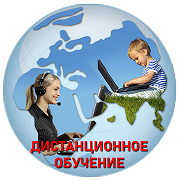 Прежде всего, стоит упомянуть о рабочем месте ребенка. Оно должно быть удобным. Стоит исключить различные шумовые раздражители (телевизор, музыкальный центр и т.д.). Рабочее место должно быть хорошо освещено. Поскольку, дети - дисграфики (имеющие нарушения письма) не отличаются большим желанием выполнять письменные задания, они очень отвлекаемы. Поэтому будет правильным убрать со стола предметы, которые не пригодятся ребенку в работе. Не лишним будет упомянуть о том, что ребенок должен правильно сидеть, то есть спина прямая, оба локтя на столе, голова на достаточном расстоянии от тетради.Выбор письменных принадлежностей играет не последнюю роль в процессе овладения письменной речью, особенно, если речь идет об учащихся первых или вторых классов. Ручка должна быть не просто красивой, она должна быть, прежде всего, удобной, то есть комфортно помещаться в руке ребенка. Ручка должна хорошо писать, не должна пачкать тетрадь. Преимущество лучше отдать ручкам, которые пишут более тонко. Если ребенок неправильно держит ручку и карандаш, то стоит уделить внимание карандашам с тремя гранями и подобным насадкам на ручки.Стоит обратить внимание на то, что всем детям, а тем более, имеющим нарушения речи, будет полезно письмо с послоговым проговариванием вслух, то есть ребенок сам себе диктует по слогам и записывает в тетрадь. Если при чтении ребенок делает много ошибок, путает буквы, переставляет слоги (дислексия), так же стоит перейти на более медленное, послоговое чтение. Полноценное овладение навыком чтения целыми словами, возможно только при правильном слоговом чтении.Поскольку, у детей с дисграфией часто страдает почерк (корявый, мелкий), стоит обратить внимание ребенка на то, что буквы должны быть крупными и понятными. Если родители дополнительно работают над почерком ребенка, то стоит отдать предпочтение различным прописям или игровым таблицами и материалам. Стоит избегать длительной работы по прописыванию определенных букв, слогов в тетради, это может вызвать утомляемость и негативное отношение к работе подобного рода.После выполнения ребенком упражнения, следует попросить проверить написанное им задание. Здесь так же будет уместным медленное, послоговое чтение вслух написанного материала. Если ребенок не заметил допущенную им ошибку, стоит указать на слово с ошибкой и попросить повторно его прочесть.При выполнении письменных заданий большого объема, лучше разбить его на части, чтобы избежать утомляемости ребенка и негативного отношения к процессу письма. При планировании работы, часто, лучше опираться не на объем выполненной работы, а на время занятия. То есть, определить временную границу занятия и озвучить ее ребенку, чтобы ученик не пытался сделать задание «наспех». В противном случае письменная работа будет неаккуратной и с большим количеством ошибок.В перерывах между выполнениями письменной работы лучше отвлечь ребенка игрой или совершить небольшую прогулку, чтобы ученик смог отдохнуть и переключиться на другой вид деятельности. Не смотря на то, что современные дети стремятся провести свободное время у телевизора, а не с книгой, стоит стремиться приобщить ученика к чтению. Здесь очень важно учесть интересы ребенка и не навязывать ему книгу, а отталкиваться от его пожеланий. Начать читать книгу можно вместе, то есть родитель читает, а ребенок выступает в роли слушателя, например, по несколько минут, перед сном. Когда ребенок заинтересуется книгой и сюжетом, целесообразно будет предложить ребенку почитать самому или для родителя. Стоит помнить, что дети очень любят делать что-то вместе с взрослыми людьми, поэтому, подобная организация благотворно скажется и на процессе чтения и а межличностных отношениях родителей и детей.Не лишним будет отметить, что дети, имеющие нарушения речи, должны соблюдать режим. То есть в определенное время ложиться и в определенное время вставать. Должно быть время, отведенное для занятий, чтобы ребенок привык к этому и знал, когда ему сесть за домашнюю работу. Как уже было сказано, следует дозировать время, проведенное за компьютером и у телевизора.Разумеется, факт соблюдения всех этих правил не сможет мгновенно искоренить все речевые проблемы ребенка, но существенно облегчит ему жизнь, поможет при обучении и создаст все предпосылки к устранению дефекта.